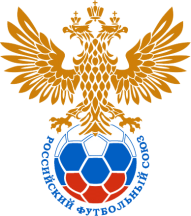 Руководитель команды   _________________  / ________________ /                    К соревнованиям допущено __________________________________ человек				         подпись		         Ф.И.О.				«____»__________ 20___ г.     				М.П.	Врач ВФД   ______________	/____________________/											   	      	                                                              подпись	                       Ф.И.О.Руководитель (ректор, директор) ВУЗа М.П.        __________________  / ____________________ /		         Контактные телефоны учебного заведения:___________________________________		    подпись		        Ф.И.О.					        Руководитель федерации футбола (ассоциации мини-футбола)__________________  / ____________________ /		М.П.         	подпись		      	  Ф.И.О.					        ЗАЯВКА НА УЧАСТИЕво Всероссийских соревнованиях по мини-футболу (футзалу) среди команд высших учебных заведений в рамках общероссийского проекта «Мини-футбол – в ВУЗы» в 2020-2021 гг. 
Название команды ________________________________________________________сокращённое и полное название высшего учебного заведения, его местонахождение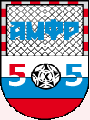 №Фамилия, имя, отчество участника (полностью)Дата рожденияСерия и номер гражданскогопаспортаЕИАС РФСНомер студенческого билетаДопуск врача12345678910111213141516№Фамилия, имя отчество (полностью) руководителей и тренеров в составе командыДата рожденияДолжностьКонтактный телефон, факс, e-mail12